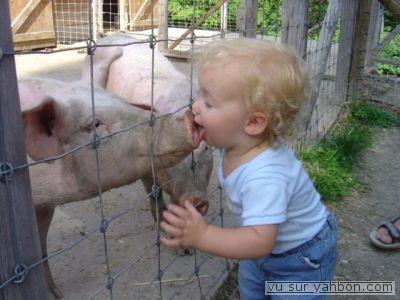 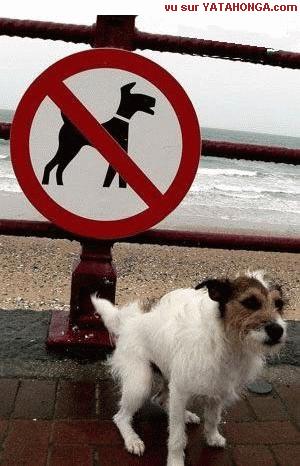 Bon courage!!! (sg)LES PRONOMS POSSESSIFS 15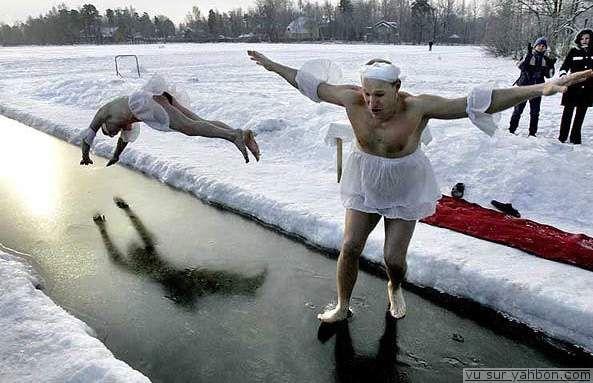 LES DATES 1adp 5-6; VERBEN VARA, HA +ERVERB PÅ FRANSKA i presens och passé composé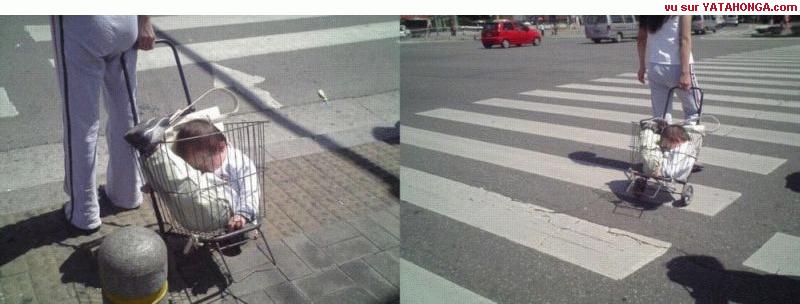 DIALOGUES IMPORTANTS 2a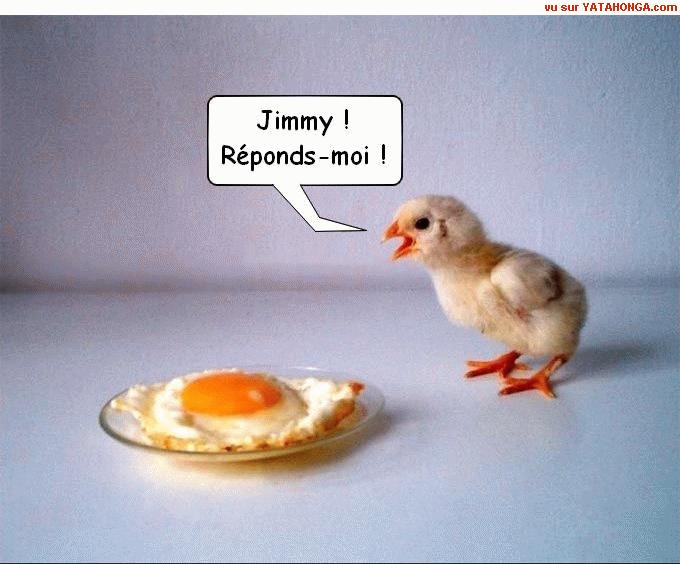 ALLER AU RESTAURANTAU RESTAURANT 1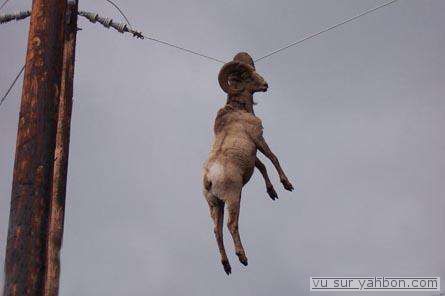 AU RESTAURANT 2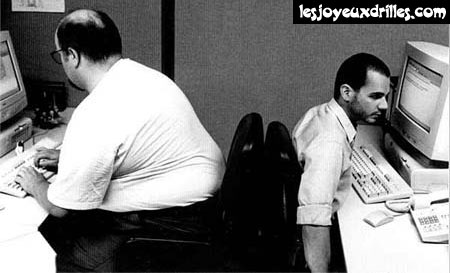 AU RESTAURANT 3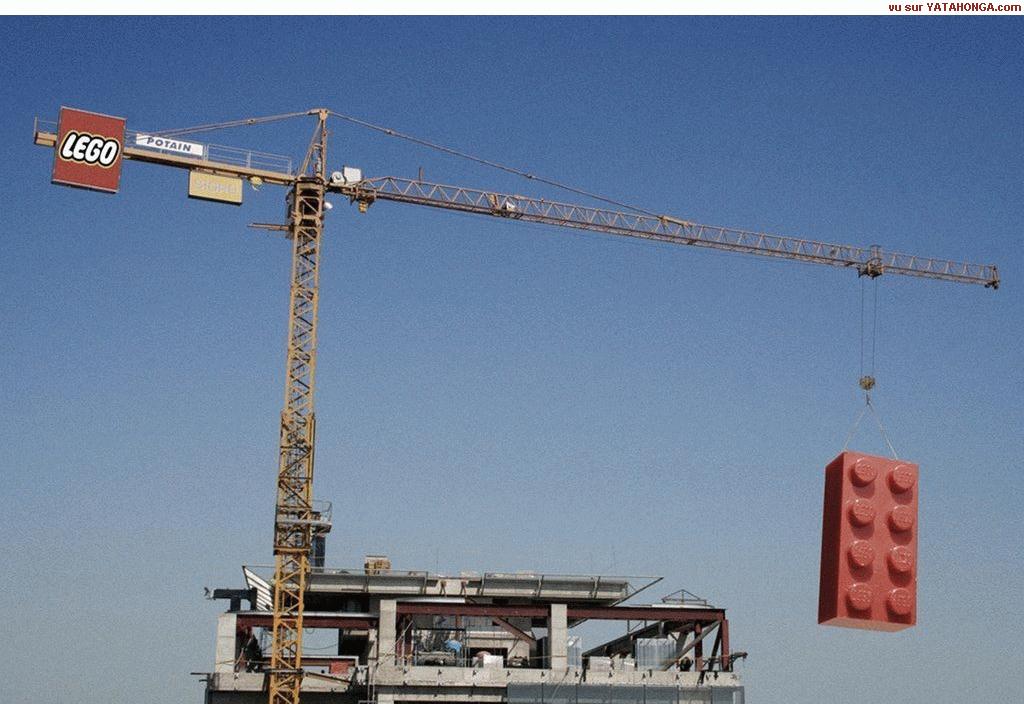 L’HEURE 1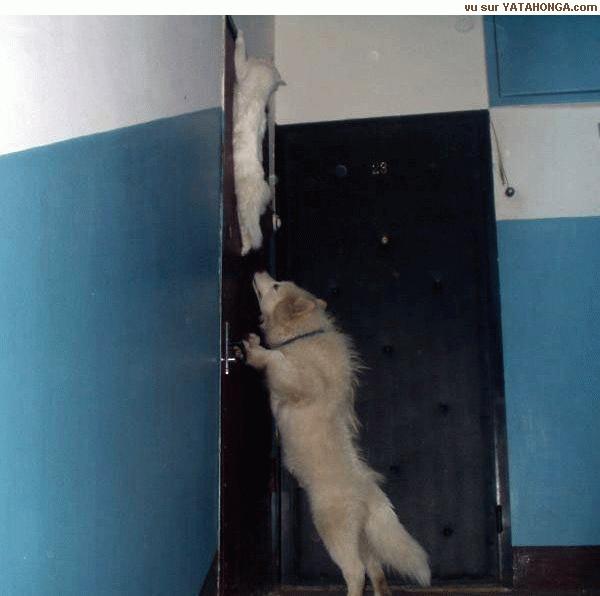 corrigé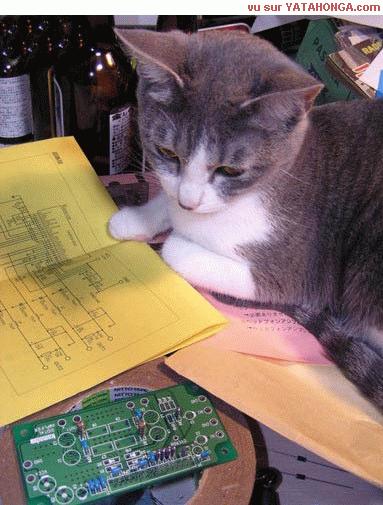 LES PRONOMS POSSESSIFS 15b corrigéadp 5-6; VERBEN VARA, HA +ERVERB PÅ FRANSKA i presens och passé composé corrigéDIALOGUES IMPORTANTS 2a corrigé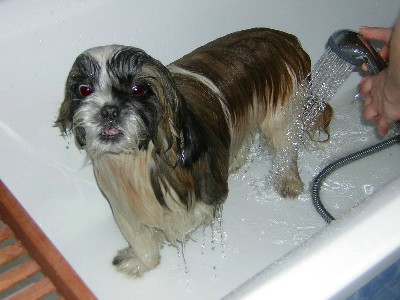 AU RESTAURANT 1AU RESTAURANT 2AU RESTAURANT 3L’HEURE 1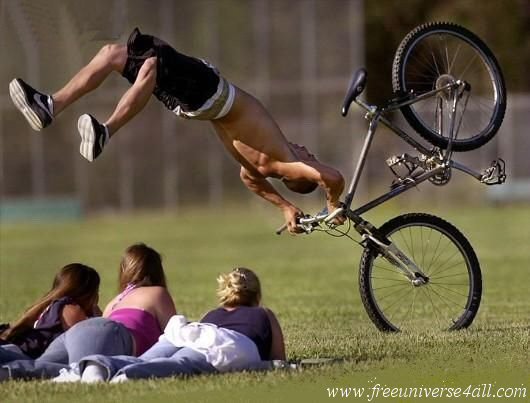 nappesfplvåra dukarcroissantsmplhennes kroassangerpoissonmmin fiskbaguettesfplvåra baguetterchaisefvår stolchaisefer stolverremert glascuisinefditt kökcanardmmin ankaverremhennes glasfourchettefhans gaffelcuillerfhennes skedbavettefmin köttbitpouletmdin kycklingcuillersfplhans skedarcanardsmplderas ankorpouletmvår kycklingfourchettesfpldina gafflarcuillerfmin skedcanardmvår ankabaguettefderas baguettebavettesfplmina köttbitarcouteauxmpldina knivarcuissonfer stekningcouteaumvår knivassiettesfplera tallrikarcuisinefderas kökpoissonmderas fiskcuissonfhans stekningdessertsmplvåra efterrätterchaisesfplhennes stolarcroissantmhennes kroassangfourchettefer gaffelpouletsmplera kycklingarbaguettefmin baguettecroissantmmin kroassangverresmplera glascouteaumderas knivpoissonsmplderas fiskarcuisinefvårt kökescargotmer snigelbavettefdin köttbitdet är den sjuttonde decemberc’est le dix-sept décembredet är den tjugonionde decemberc’est le vingt-neuf décembredet är den fjärde novemberc’est le quatre novembredet är den femte decemberc’est le cinq décembredet är den femtonde marsc’est le quinze marsdet är den tjugosjunde marsc’est le vingt-sept marsdet är den tjugoandra oktoberc’est le vingt-deux octobredet är den nittonde februaric’est le dix-neuf févrierdet är den nionde aprilc’est le neuf avrildet är den första januaric’est le premier janvierdet är den sjunde julic’est le sept juilletdet är den andra februaric’est le deux févrierdet är den tjugofemte augustic’est le vingt-cinq aoûtdet är den trettionde novemberc’est le trente novembredet är den åttonde marsc’est le huit marsdet är den elfte novemberc’est le onze novembredet är den tjugofemte januaric’est le vingt-cinq janvierdet är den nionde septemberc’est le neuf septembredet är den tredje marsc’est le trois marsdet är den tjugonionde majc’est le vingt-neuf mai det är den fjärde aprilc’est le quatre avrildet är den femte majc’est le cinq mai det är den fjortonde februaric’est le quatorze févrierdet är den trettionde junic’est le trente juindet är den tionde majc’est le dix mai det är den artonde januaric’est le dix-huit janvierdet är den femtonde oktoberc’est le quinze octobredet är den sextonde novemberc’est le seize novembredet är den tjugofjärde julic’est le vingt-quatre juilletdet är den tjugonde augustic’est le vingt aoûtdet är den sjuttonde majc’est le dix-sept mai det är den nittonde julic’est le dix-neuf juilletdet är den tjugoandra majc’est le vingt-deux mai det är den tjugonde marsc’est le vingt marsdet är den sextonde aprilc’est le seize avrildet är den sjätte junic’est le six juindet är den tolfte julic’est le douze juilletdet är den sjunde februaric’est le sept févrierdet är den sjätte januaric’est le six janvierdet är den fjortonde septemberc’est le quatorze septembredet är den tjugoåttonde novemberc’est le vingt-huit novembredet är den tolfte decemberc’est le douze décembredet är den tjugosjätte septemberc’est le vingt-six septembredet är den åttonde augustic’est le huit aoûtdet är den tjugosjätte februaric’est le vingt-six févrierdet är den tredje oktoberc’est le trois octobredet är den första augustic’est le premier aoûtdet är den trettonde januaric’est le treize janvierdet är den andra septemberc’est le deux septembredet är den tjugoförsta septemberc’est le vingt et un septembredet är den tjugotredje junic’est le vingt-trois juindet är den trettioförsta julic’est le trente-et-un juilletdet är den tjugotredje novemberc’est le vingt-trois novembredet är den tjugoåttonde aprilc’est le vingt-huit avrildet är den tionde oktoberc’est le dix octobredet är den artonde junic’est le dix-huit juindet är den elfte junic’est le onze juindet är den tjugosjunde oktoberc’est le vingt-sept octobredet är den fjortonde julic’est le quatorze juilletdet är den tjugoförsta aprilc’est le vingt et un avrildet är den trettonde augustic’est le treize aoûtdet är den tjugofjärde decemberc’est le vingt-quatre décembreärharjejag ärjejag hartudu ärtudu harilhan ärilhan haronvi/man äronvi/man harellehon ärellehon harnousvi ärnousvi harvousni ärvousni harilsde ärilsde harparler=att talaécouter=lyssna (på)jejag talarjejag lyssnar (på)tudu talartudu lyssnar (på)ilhan talarilhan lyssnar (på)onvi/man talaronvi/man lyssnar (på)ellehon talarellehon lyssnar (på)nousvi talarnousvi lyssnar (på)vousni talarvousni lyssnar (på)ilsde talarilsde lyssnar (på)parler=att talaécouter=lyssna (på)jejag har talatjejag har lyssnat (på)tudu har talattudu har lyssnat (på)ilhan har talatilhan har lyssnat (på)onvi/man har talatonvi/man har lyssnat (på)ellehon har talatellehon har lyssnat (på)nousvi har talatnousvi har lyssnat (på)vousni har talatvousni har lyssnat (på)ilsde har talatilsde har lyssnat (på)avoir i presensavoir i presensavoir i passé composéavoir i passé composéjejetutuililelleellenousnousvousvousilsilshuvudmagehalsbenryggarmfottandhjärtaöravar har du ont?jag har ont i huvudethar du ont i ryggen också?nej, jag har inte ont i ryggenmen du har ont i magen?ja, jag har mycket ont i magenvar har ni ont?jag har ont i tändernajag, jag har inte ont i magenjag har ofta ont i fotenhar du inte ont i benet?hon har mycket ont i hjärtat (dvs mår illa)han har ont i öronenhar du ont i ögonen?det gör onthar du ont?de har ont i ryggenvi har ont i huvudethan har ont i armenjag har ont i halsenhar du inte ont i magen?han har alltid ont någonstansär du sjuk?nej, jag är inte sjukjag är i full formjag är yr (“jag har huvudet som snurrar”)jag har svindelhar du huvudvärkstabletter?har du mediciner?finns det ett apotek i närheten?1Hejsan ! Jag skulle vilja äta middag.Bonjour ! Je voudrais dîner.2Vi har ett bord därborta.Nous avons une table là-bas.3Kan jag få matsedeln tack ?La carte s’il vous plaît !4Har ni bestämt er ?Vous avez choisi ? (Vous désirez ?)5Ja, till förrätt tar jag sniglar.Oui, comme entrée je prends des escargots.6Och till varmrätt ?Et comme plat principal ? (plat de résistance)7Jag skulle vilja ha en köttbit.Je voudrais une bavette (un steack)8Vilken stekning ?Quelle cuisson ?9Välstekt tack.Bien cuite s’il vous plaît.10Och vad vill ni dricka ? (Och till dryck ?)Et comme boisson ? (Et qu’est-ce que vous voulez boire ?)11Jag tar en flaska mineralvatten med kolsyra.Je prends une bouteille d’eau minérale sans gaz (non-gazeuse) 12Smakade det bra ?Ça a été ? / C’était bon ?13Kan jag få notan tack !L’addition s’il vous plaît.14Här är notanVoici/Voilà l’addition.15Tack och god kväll.Merci et bonne soirée.Hejsan! Har ni ett bord för 2 personer?Hejsan! Javisst. Varsågoda och kom in!Kan vi få menyn tack.Varsågod.Jaha, har ni bestämt er?Ja, jag skulle vilja ha en ostsallad.Och jag tar en löksoppa till förrätt.Och till varmrätt?Vi tar en stek.Javisst. Vilken stekning vill ni ha?Välstekt tack.Och vad vill ni dricka?En flaska mineralvatten tack.Och till efterrätt?Vad har ni för efterrätter?Vi har allt!Jaha, jag tar en glass, en bananasplit.Och jag tar en äppelpaj.Var det gott?Mycket gott. Kan vi få notan tack.Varsågod. Tack så mycket och hej då.Tack och hej då.Godkväll!Godkväll! Vi skulle vilja äta middag.Javisst. Ute eller inne?Ute tack.Här är matsedeln. Vad önskas?Till förrätt tar jag gåslever.Och jag tar sniglar.Och till varmrätt?Jag skulle vilja ha fisk.Samma sak för mig.Och vad vill ni dricka?En kåla och en sprite. Kan vi få en tillbringare vatten också?Självklart. Och till efterrätt?Vad finns det?Vi har ”flytande ö”, brylépudding och jordgubbspaj.Vi tar en jordgubbspaj tack.Vill ni ha ostbricka?Nej tack.Smakade det bra?Det var mycket gott. Kan vi få notan?Tack så mycket och hej då.Tack och hej då.Hejsan! Jag skulle vilja äta lunch.Javisst. Hur många personer?Jag är ensam. Kan jag få matsedeln?Jaha, har ni bestämt er?Ja, jag tar 90 francsmenyn.Vad vill ni ha till förrätt?Jag tar en råkosttallrick men utan dressing tack.Och till varmrätt?Jag skulle vilja ha kyckling. Med grönsaker eller pommes-frites?Med grönsaker tack.Vill ni ha ostbricka?Ja tack.Och till efterrätt?Vad är en ”charlotte”?Det är en slags kaka med jordgubbskräm.Det tar jag.Och vad vill ni dricka?En flaska mineralvatten.Med eller utan kolsyra?Utan kolsyra tack.Har ni ätit klart?Ja tack, det var mycket gott. Kan jag få notan tack.Varsågod och trevlig eftermiddag!Tack så mycket och tack detsamma.hur mycket är klockan?13.1014.1115.1216.1317.1418.1519.1620.1721.1822.1923.2000.2112.2201.2302.2403.2504.2605.2706.2807.2908.3009.0110.0211.0300.0412.0513.0614.0715.0816.0916.5017.4918.4819.4720.4621.4522.4423.4311.4212.4101.4002.3903.3804.3805.3706.3607.3508.3409.3310.3223.3111.5912.5813.5714.5615.5516.5417.5318.5219.5109.4519.4522.4516.3017.3020.3022.1520.1523.1518.0017.0014.0012.0015.00nosnappesfplvåra dukarsescroissantsmplhennes kroassangermonpoissonmmin fisknosbaguettesfplvåra baguetternotrechaisefvår stolvotrechaisefer stolvotreverremert glastacuisinefditt kökmoncanardmmin ankasonverremhennes glassafourchettefhans gaffelsacuillerfhennes skedmabavettefmin köttbittonpouletmdin kycklingsescuillersfplhans skedarleurscanardsmplderas ankornotrepouletmvår kycklingtesfourchettesfpldina gafflarmacuillerfmin skednotrecanardmvår ankaleurbaguettefderas baguettemesbavettesfplmina köttbitartescouteauxmpldina knivarvotrecuissonfer stekningnotrecouteaumvår knivvosassiettesfplera tallrikarleurcuisinefderas kökleurpoissonmderas fisksacuissonfhans stekningnosdessertsmplvåra efterrätterseschaisesfplhennes stolarsoncroissantmhennes kroassangvotrefourchettefer gaffelvospouletsmplera kycklingarmabaguettefmin baguettemoncroissantmmin kroassangvosverresmplera glasleurcouteaumderas knivleurspoissonsmplderas fiskarnotrecuisinefvårt kökvotreescargotmer snigeltabavettefdin köttbitärharjesuisjag ärj’aijag hartuesdu ärtuasdu harilesthan ärilahan haronestvi/man äronavi/man harelleesthon ärelleahon harnoussommesvi ärnousavonsvi harvousêtesni ärvousavezni harilssontde ärilsontde harparler=att talaécouter=lyssna (på)jeparlejag talarj’écoutejag lyssnar (på)tuparlesdu talartuécoutesdu lyssnar (på)ilparlehan talarilécoutehan lyssnar (på)onparlevi/man talaronécoutevi/man lyssnar (på)elleparlehon talarelleécoutehon lyssnar (på)nousparlonsvi talarnousécoutonsvi lyssnar (på)vousparlezni talarvousécoutezni lyssnar (på)ilsparlentde talarilsécoutentde lyssnar (på)parler=att talaregarder=titta (på)j’ai parléjag har talatj’ai écoutéjag har lyssnat (på)tuas parlédu har talattuas écoutédu har lyssnat (på)ila parléhan har talatila écoutéhan har lyssnat (på)ona parlévi/man har talatona écoutévi/man har lyssnat (på)ellea parléhon har talatellea écoutéhon har lyssnat (på)nousavons parlévi har talatnousavons écoutévi har lyssnat (på)vousavez parléni har talatvousavez écouténi har lyssnat (på)ilsont parléde har talatilsont écoutéde har lyssnat (på)avoir i presensavoir i presensavoir i passé composéavoir i passé composéj’aij’ai eutuastuas euilaila euelleaellea eunousavonsnousavons euvousavezvousavez euilsontilsont euhuvudmagehalsbenryggtêteventregorgejambedosarmfottandhjärtaörabraspieddentcoeuroreilleoù as-tu mal?var har du ont?j’ai mal à la têtejag har ont i huvudettu as mal au dos aussi?har du ont i ryggen också?non, je n’ai pas mal au dosnej, jag har inte ont i ryggenmais tu as mal au ventre?men du har ont i magen?oui, j’ai très mal au ventreja, jag har mycket ont i magenoù avez-vous mal?var har ni ont?j’ai mal aux dentsjag har ont i tändernamoi, je n’ai pas mal au ventrejag, jag har inte ont i magenj’ai souvent mal au piedjag har ofta ont i fotentu n’as pas mal à la jambe?har du inte ont i benet?elle a très mal au coeurhon har mycket ont i hjärtat (dvs mår illa)il a mal aux oreilleshan har ont i öronentu as mal aux yeux?har du ont i ögonen?ςa fait maldet gör onttu as mal?har du ont?ils ont mal au dosde har ont i ryggennous avons mal à la têtevi har ont i huvudetil a mal au brashan har ont i armenj’ai mal à la gorgejag har ont i halsentu n’as pas mal au ventre?har du inte ont i magen?il a toujours mal quelqueparthan har alltid ont någonstanstu es malade?är du sjuk?non, je ne suis pas maladenej, jag är inte sjukje suis en pleine formejag är i full formj’ai la tête qui tournejag är yr (“jag har huvudet som snurrar”)j’ai le vertigejag har svindeltu as des aspirines?har du huvudvärkstabletter?tu as des médicaments?har du mediciner?il y a une pharmacie près d’ici?finns det ett apotek i närheten?Hejsan! Har ni ett bord för 2 personer?Bonjour! Vous avez une table pour deux personnes?Hejsan! Javisst. Varsågoda och kom in!Bonjour! Oui, bien sûr! Entrez s’il vous plaît.Kan vi få menyn tack.La carte s’il vous plaît! /On peut avoir la carte s’il vous plaît!Varsågod.Voici/ VoilàJaha, har ni bestämt er?Alors, vous avez choisi?Ja, jag skulle vilja ha en ostsallad.Oui, je voudrais une salade au fromage s’il vous plaît.Och jag tar en löksoppa till förrätt.Et moi, je prends une soupe à l’oignon comme entrée s’il vous plaît.Och till varmrätt?Et comme plat de résistance?Vi tar en stek.On prend /Nous prenons une bavette.Javisst. Vilken stekning vill ni ha?Bien sûr. Quelle cuisson?Välstekt tack.Bien cuite s’il vous plaît.Och vad vill ni dricka?Et qu’est-ce que vous voulez boire? / Et comme boisson?En flaska mineralvatten tack.Une bouteille d’eau minérale s’il vous plaîtOch till efterrätt?Et comme dessert?Vad har ni för efterrätter?Qu’est-ce que vous avez comme desserts?Vi har allt!Nous avons tout!Jaha, jag tar en glass, en bananasplit.Ah bon, je prends une glace, une banana-split s’il vous plaît.Och jag tar en äppelpaj.Et moi, je prends une tarte tatin (tarte aux pommes)Var det gott?Ça a été? / C’était bon? / Ça vous a plu?Mycket gott. Kan vi få notan tack.Très bon. On peut avoir l’addition s’il vous plaît?Varsågod. Tack så mycket och hej då.Voilà. Merci beaucoup et au revoir.Tack och hej då.Merci et au revoir!Godkväll!Bonsoir!Godkväll! Vi skulle vilja äta middag.Bonsoir! On voudrait dîner s’il vous plaît.Javisst. Ute eller inne?Bien sûr. En terrasse ou en salle?Ute tack.En terrasse s’il vous plaît.Här är matsedeln. Vad önskas?Voici la carte! Vous désirez?Till förrätt tar jag gåslever.En entrée je prends du foie gras.Och jag tar sniglar.Et moi je prends des escargots.Och till varmrätt?Et comme plat de résistance?Jag skulle vilja ha fisk.Je voudrais du poisson s’il vous plaîtSamma sak för mig.La même chose pour moi s’il vous plaît. Och vad vill ni dricka?Et comme boisson? / Et qu’est-ce que vous voulez boire?En kåla och en sprite. Kan vi få en tillbringare vatten också?Un coca et un sprite s’il vous plaît. On peut avoir une carafe d’eau aussi s’il vous plaît?Självklart. Och till efterrätt?Bien sûr. Et comme dessert?Vad finns det?Qu’est-ce qu’il y a?Vi har ”flytande ö”, brylépudding och jordgubbspaj.Nous avons île flottante, crème caramel et tarte aux fraises.Vi tar en jordgubbspaj tack.Nous prenons une tarte aux fraisesVill ni ha ostbricka?Vous désirez un plateau de fromage?Nej tack.Non, merci.Smakade det bra?Ça a été? / C’était bon? / Ça vous a plu?Det var mycket gott. Kan vi få notan?C’était très bon. On peut avoir l’addition s’il vous plaît?Tack så mycket och hej då.Merci beaucoup et au revoir.Tack och hej då.Merci et au revoir.Hejsan! Jag skulle vilja äta lunch.Bonjour! Je voudrais déjeuner s’il vous plaît.Javisst. Hur många personer?Bien sûr. Pour combien de personnes?Jag är ensam. Kan jag få matsedeln?Je suis seul. Je peux avoir la carte s’il vous plaît?Jaha, har ni bestämt er?Alors, vous avez choisi?Ja, jag tar 90 francsmenyn.Oui, je prends le menu de (à) 90 francs.Vad vill ni ha till förrätt?Et qu’est-ce que vous voulez comme entrée?Jag tar en råkosttallrick men utan dressing tack.Je prends des crudités mais sans sauce vinaigrette s’il vous plaît.Och till varmrätt?Et comme plat principal (plat de résistance)?Jag skulle vilja ha kyckling. Je voudrais du poulet s’il vous plaît.Med grönsaker eller pommes-frites?Avec des légumes ou avec des frites?Med grönsaker tack.Avec des légumes s’il vous plaît.Vill ni ha ostbricka?Désirez-vous un plateau de fromage?Ja tack.Oui, volontiers.Och till efterrätt?Et comme dessert?Vad är en ”charlotte”?Qu’est-ce que c’est une charlotte?Det är en slags kaka med jordgubbskräm.C’est une sorte de gâteau avec un coulis de fraise. (une crème aux fraises)Det tar jag.Je prends ça.Och vad vill ni dricka?Et qu’est-ce que vous voulez boire?En flaska mineralvatten.Une bouteille d’eau minérale s’il vous plaît.Med eller utan kolsyra?Gazeuse ou non-gazeuse? / Avec ou sans gaz?Utan kolsyra tack.sans gaz s’il vous plaît.Har ni ätit klart?Vous avez terminé? (fini)Ja tack, det var mycket gott. Kan jag få notan tack.Oui merci, c’était très bon. Je peux avoir l’addition s’il vous plaît?Varsågod och trevlig eftermiddag!Voilà et bon après-midi!Tack så mycket och tack detsamma.Merci beaucoup et à vous de même! (pareillement)hur mycket är klockan?quelle heure est-il?13.10il est une heure dix14.11il est deux heures onze15.12il est trois heures douze16.13il est quatre heures treize17.14il est cinq heures quatorze18.15il est six heures et quart19.16il est sept heures seize20.17il est huit heures dix-sept21.18il est neuf heures dix-huit22.19il est dix heures dix-neuf23.20il est onze heures vingt00.21il est minuit vingt et une12.22il est midi vingt-deux01.23il est une heure vingt-trois02.24il est deux heures vingt-quatre03.25il est trois heures vingt-cinq04.26il est quatre heures vingt-six05.27il est cinq heures vingt-sept06.28il est six heures vingt-huit07.29il est sept heures vingt-neuf08.30il est huit heures et demie09.01il est neuf heures une10.02il est dix heures deux11.03il est onze heures trois00.04il est minuit quatre12.05il est midi cinq13.06il est une heure six14.07il est deux heures sept15.08il est trois heures huit16.09il est quatre heures neuf16.50il est cinq heures moins dix17.49il est six heures moins onze18.48il est sept heures moins douze19.47il est huit heures moins treize20.46il est neuf heures moins quatorze21.45il est dix heures moins le quart22.44il est onze heures moins seize23.43il est minuit moins dix-sept11.42il est midi moins dix-huit12.41il est une heure moins dix-neuf01.40il est deux heures moins vingt02.39il est trois heures moins vingt et une03.38il est quatre heures moins vingt-deux04.38il est cinq heures moins vingt-deux05.37il est six heures moins vingt-trois06.36il est sept heures moins vingt-quatre07.35il est huit heures moins vingt-cinq08.34il est neuf heures moins vingt-six09.33il est dix heures moins vingt-sept10.32il est onze heures moins vingt-huit23.31il est minuit moins vingt-neuf11.59il est midi moins une12.58il est une heure moins deux13.57il est deux heures moins trois14.56il est trois heures moins quatre15.55il est quatre heures moins cinq16.54il est cinq heures moins six17.53il est six heures moins sept18.52il est sept heures moins huit19.51il est huit heures moins neuf09.45il est dix heures moins le quart19.45il est huit heures moins le quart22.45il est onze heures moins le quart16.30il est quatre heures et demie17.30il est cinq heures et demie20.30il est huit heures et demie22.15il est dix heures et quart20.15il est huit heures et quart23.15il est onze heures et quart18.00il est six heures17.00il est sept heures14.00il est deux heures12.00il est midi 15.00il est trois heures